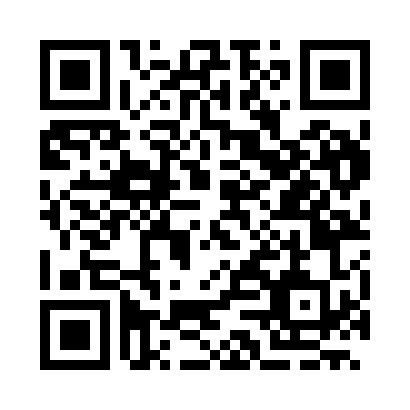 Prayer times for Bansko, BulgariaMon 1 Apr 2024 - Tue 30 Apr 2024High Latitude Method: Angle Based RulePrayer Calculation Method: Muslim World LeagueAsar Calculation Method: HanafiPrayer times provided by https://www.salahtimes.comDateDayFajrSunriseDhuhrAsrMaghribIsha1Mon5:337:081:305:597:529:222Tue5:317:071:296:007:539:233Wed5:297:051:296:017:549:254Thu5:277:031:296:027:559:265Fri5:257:021:296:027:569:276Sat5:237:001:286:037:579:297Sun5:216:581:286:047:589:308Mon5:196:571:286:058:009:329Tue5:176:551:286:058:019:3310Wed5:156:531:276:068:029:3411Thu5:136:521:276:078:039:3612Fri5:116:501:276:078:049:3713Sat5:096:491:266:088:059:3914Sun5:076:471:266:098:069:4015Mon5:056:451:266:098:079:4216Tue5:036:441:266:108:089:4317Wed5:016:421:266:118:099:4518Thu4:596:411:256:128:119:4619Fri4:576:391:256:128:129:4820Sat4:556:381:256:138:139:4921Sun4:536:361:256:148:149:5122Mon4:516:351:246:148:159:5223Tue4:496:331:246:158:169:5424Wed4:476:321:246:158:179:5525Thu4:456:301:246:168:189:5726Fri4:436:291:246:178:199:5827Sat4:416:271:246:178:2010:0028Sun4:406:261:236:188:2210:0129Mon4:386:251:236:198:2310:0330Tue4:366:231:236:198:2410:05